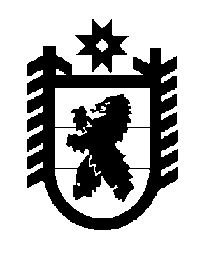 Российская Федерация Республика Карелия    ПРАВИТЕЛЬСТВО РЕСПУБЛИКИ КАРЕЛИЯРАСПОРЯЖЕНИЕот  8 сентября 2016 года № 702р-Пг. Петрозаводск В целях реализации Региональной адресной программы по переселению граждан из аварийного жилищного фонда на 2014 – 2017 годы, утвержденной постановлением Правительства Республики Карелия от   23 апреля 2014 года № 129-П, в соответствии с частью 11 статьи 154 Федерального закона 
от  22 августа   2004 года № 122-ФЗ «О внесении изменений в законодательные акты Российской Федерации и признании утратившими силу некоторых законодательных актов Российской Федерации в связи с принятием федеральных законов «О внесении изменений и дополнений в Федеральный закон «Об общих принципах организации законодательных (представи-тельных) и исполнительных органов государственной власти субъектов Российской Федерации» и «Об общих принципах организации местного самоуправления в Российской Федерации», учитывая решение Совета Вяртсильского городского поселения от 23 августа 2016 года № 89 «О приеме в муниципальную собственность Вяртсильского городского поселения имущества из государственной собственности Республики Карелия»:1. Утвердить перечень государственного имущества Республики Карелия, передаваемого в муниципальную собственность Вяртсильского городского поселения, согласно приложению к настоящему распоряжению. 2. Казенному учреждению Республики Карелия «Управление капитального строительства Республики Карелия» совместно с администрацией Вяртсильского городского поселения обеспечить подписание передаточного акта и представить его на утверждение в Государственный комитет Республики Карелия по управлению государственным имуществом и организации закупок.3. Право муниципальной собственности на передаваемое имущество возникает с момента утверждения передаточного акта.             Глава Республики Карелия                                                                  А.П. Худилайнен Приложение к распоряжению ПравительстваРеспублики Карелияот 8 сентября 2016 года № 702р-ППЕРЕЧЕНЬ государственного имущества Республики Карелия, передаваемого в муниципальную собственность Вяртсильского городского поселения_________________№ п/пНаименование имуществаАдрес место- нахождения имуществаИндивидуализирующие характеристики имуществаЖилое помещениеСортавальский район, пгт Вяртсиля, ул. Октябрьская, д. 6а, кв. 19797/10000 доли  в квартире общей площадью 33,4 кв. мЖилое помещениеСортавальский район, пгт Вяртсиля, ул. Октябрьская, д. 6а, кв. 29797/10000 доли  в квартире общей площадью 32,9 кв. мЖилое помещениеСортавальский район, пгт Вяртсиля, ул. Октябрьская, д. 6а, кв. 39797/10000 доли  в квартире общей площадью 33 кв. мЖилое помещениеСортавальский район, пгт Вяртсиля, ул. Октябрьская, д. 6а, кв. 49797/10000 доли  в квартире общей площадью 32,5 кв. мЖилое помещениеСортавальский район, пгт Вяртсиля, ул. Октябрьская, д. 6а, кв. 59797/10000 доли  в квартире общей площадью 32,7 кв. мЖилое помещениеСортавальский район, пгт Вяртсиля, ул. Октябрьская, д. 6а, кв. 69797/10000 доли  в квартире общей площадью 32,3 кв. м